2016年税务师《财务与会计》高频考点：经营期现金流量　　为了帮助2016年税务师考试的学员更好地完成冲刺阶段的学习，中华会计网校教学专家为大家整理了税务师考试《财务与会计》科目的高频考点，希望对广大考生有帮助。 【内容导航】 经营期现金流量【考频分析】 考频：★★★★复习程度：理解掌握本考点。本考点属于单项选择题和多项选择题的常设考点，在2011年度、2009年度出现过单项选择题，在2013年度出现过多项选择题。【高频考点】投资项目现金流量估计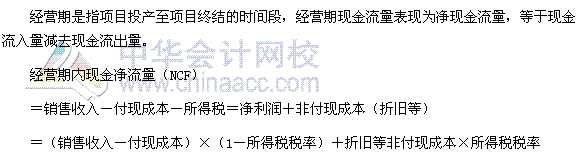 2016税务师《财务与会计》高频考点：固定资产投资决策方法　　为了帮助2016年税务师考试的学员更好地完成冲刺阶段的学习，中华会计网校教学专家为大家整理了税务师考试《财务与会计》科目的高频考点，希望对广大考生有帮助。 【内容导航】 1.非贴现法（投资回收期法、投资回报率法）2.贴现法（净现值法、年金净流量、内含报酬率法、现值指数法）3.固定资产投资决策的特殊应用4.固定资产投资决策的综合运用【考频分析】 考频：★★★★复习程度：理解掌握本考点。本考点属于单项选择题、多项选择题和计算题的常设考点，在2015年度、2014年度出现过单项选择题，在2013年度、2011年度出现过多项选择题，在2010年度出现过计算题。【高频考点】固定资产投资决策方法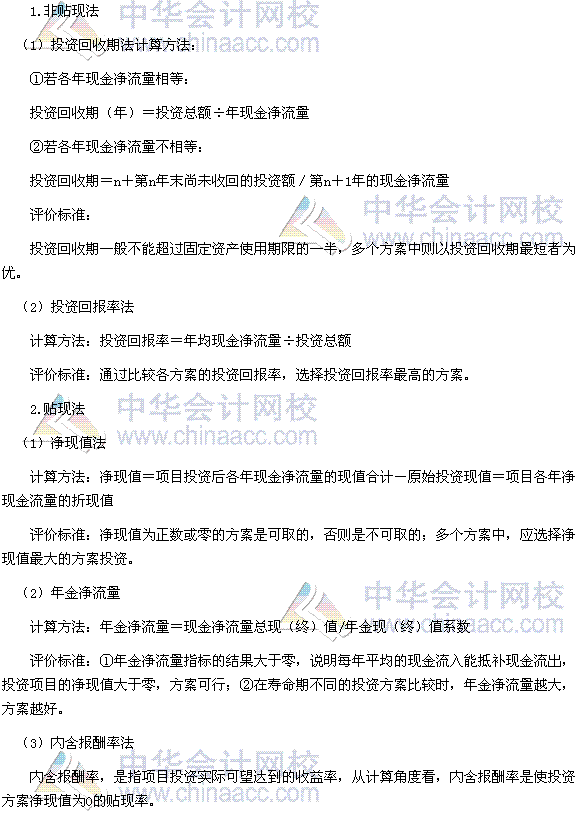 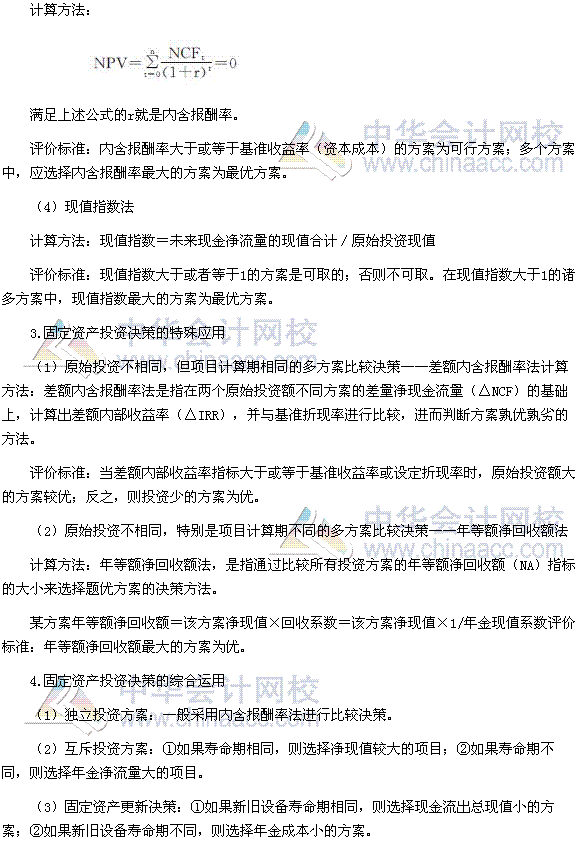 2016税务师《财务与会计》高频考点：股票和债券的估价模型　　为了帮助2016年税务师考试的学员更好地完成冲刺阶段的学习，中华会计网校教学专家为大家整理了税务师考试《财务与会计》科目的高频考点，希望对广大考生有帮助。 【内容导航】 1.股票估价模型2.债券估价模型【考频分析】 考频：★★复习程度：理解掌握本考点。本考点属于单项选择题、多项选择题和计算题的常设考点，与其他章节结合考查的方式也比较多。【高频考点】股票和债券的估价模型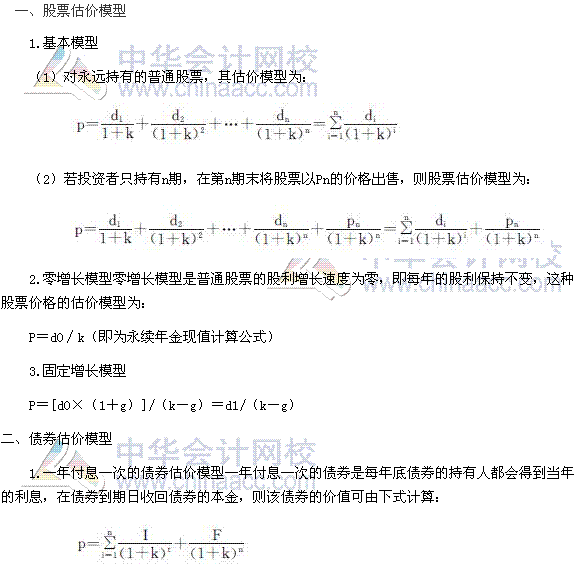 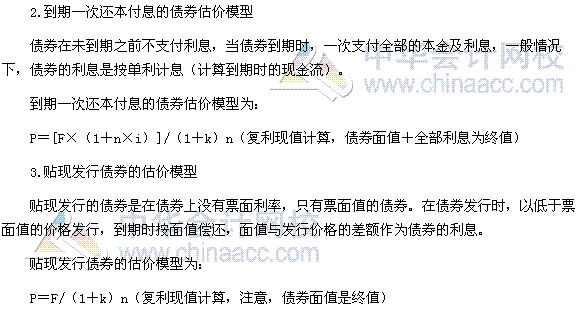 2016年税务师《财务与会计》高频考点：并购支付方式　　为了帮助2016年税务师考试的学员更好地完成冲刺阶段的学习，中华会计网校教学专家为大家整理了税务师考试《财务与会计》科目的高频考点，希望对广大考生有帮助。 【内容导航】 并购支付方式（现金支付、股票支付、杠杆收购、卖方融资）【考频分析】 考频：★复习程度：理解掌握本考点。本考点通常会以单项选择题或多项选择题的形式进行考查。【高频考点】并购支付方式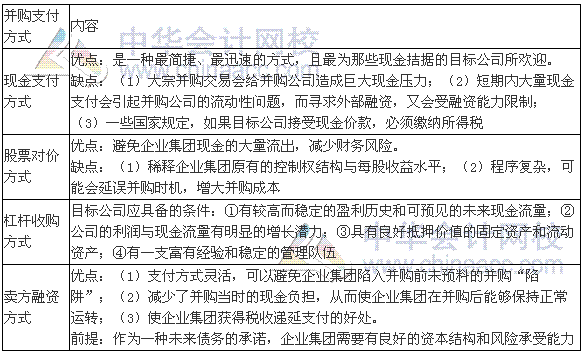 2016年税务师《财务与会计》高频考点：公司收缩　　为了帮助2016年税务师考试的学员更好地完成冲刺阶段的学习，中华会计网校教学专家为大家整理了税务师考试《财务与会计》科目的高频考点，希望对广大考生有帮助。 【内容导航】 公司收缩【考频分析】 考频：★复习程度：理解掌握本考点。本考点通常会以单项选择题或多项选择题的形式进行考查。【高频考点】公司收缩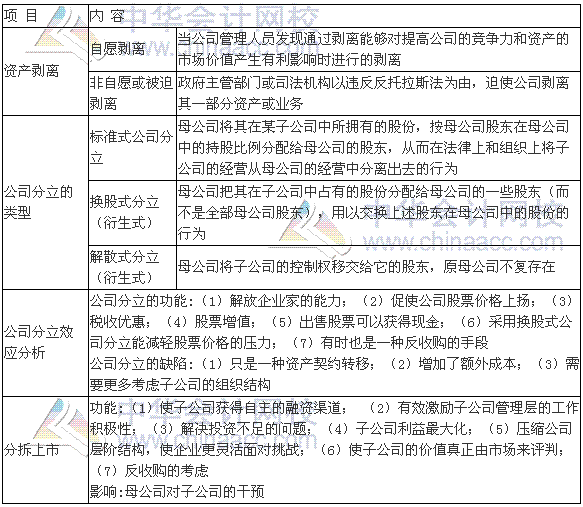 